คู่มือการจัดทำแผนพัฒนาท้องถิ่นของเทศบาลตำบลโกรกแก้ว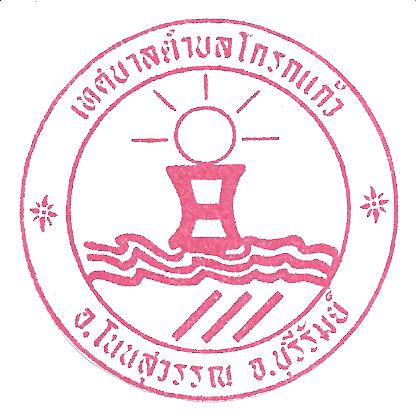 เทศบาลตำบลโกรกแก้ว  อำเภอโนสุวรรณ จังหวัดบุรีรัมย์งานวิเคราะห์นโยบายและแผน สำนักปลัดเทศบาล Website : www.Krokkaew.go.th.คำนำ 		คู่มือการจัดทำแผนพัฒนาท้องถิ่นเล่มนี้จัดทำขึ้น เพื่อสร้างความรู้ความเข้าใจและเป็น แนวทางในการปฏิบัติสำหรับผู้ปฏิบัติที่เกี่ยวข้องในขั้นตอนการปฏิบัติงาน โดยได้รวบรวมความรู้ทางวิชาการ จากแหล่งต่างๆ และถ่ายทอดประสบการณ์ในการจัดทำแผนพัฒนาท้องถิ่น เพื่อให้ผู้ที่ได้ศึกษานำไป ประยุกต์ใช้หรือเป็น แนวทางในการปฏิบัติงานด้วย  		งานวิเคราะห์นโยบายและแผน เทศบาลตำบลโกรกแก้ว จึงได้จัดทำคู่มือจัดทำแผนพัฒนาท้องถิ่นของเทศบาลตำบลโกรกแก้ว หวังเป็นอย่างยิ่งว่าคู่มือเล่มนี้จะเป็นประโยชน์ต่อส่วนราชการและผู้ปฏิบัติงาน สำหรับใช้เป็นคู่มือในการดำเนินการจัดทำแผนพัฒนาท้องถิ่นให้มีประสิทธิภาพมากยิ่งขึ้น รวมทั้งสามารถนำไปสู่การปฏิบัติความสำเร็จ บรรลุเป้าหมายตามวัตถุประสงค์ที่กำหนดไว้ งานวิเคราะห์นโยบายและแผน เทศบาลตำบลโกรกแก้วสารบัญเรื่อง 											หน้า ส่วนที่ 1 บทนำ  	1.1 ความเป็นมา 								11.2 ลักษณะของแผนพัฒนาท้องถิ่น 						1 	1.3 วัตถุประสงค์ของการจัดทำแผนพัฒนาท้องถิ่น 					2 	1.4 ประโยชน์ของการจัดทำแผนพัฒนาท้องถิ่น 					2-3 	1.5 แนวทางการประสานแผนพัฒนาท้องถิ่น 					3 	1.6 แนวทางการจัดทำแผนพัฒนาท้องถิ่น 						3-16 	1.7 การนำแผนพัฒนาท้องถิ่นไปสู่การปฏิบัติ 					17 	1.8 การจัดทำแผนดำเนินงาน							17-18  	1.9 การติดตามและประเมินผลแผนพัฒนาท้องถิ่น  	1.10 การกำกับดูแล  	1.11 แก้ไข เพิ่มเติม หรือเปลี่ยนแปลงแผนพัฒนา ท้องถิ่น  	1.12 กฎหมายและระเบียบที่เกี่ยวข้อง  	1.13 วัตถุประสงค์ในการจัดทำคู่มือ ส่วนที่ 2 แผนผังขั้นตอน/มาตรฐานการปฏิบัติงาน	-แผนผังขั้นตอน/มาตรฐานการปฏิบัติงาน 						20	-การจัดทำแผนพัฒนาท้องถิ่น							21 	-การจัดทำแผนการดำเนินงาน 							22 	-การเพิ่มเติมแผนพัฒนาท้องถิ่น 							23 	-การเปลี่ยนแปลงแผนพัฒนาท้องถิ่น 						24-การเพิ่มเติมหรือเปลี่ยนแปลงแผนพัฒนาท้องถิ่น(กรณี อำนาจผู้บริหาร) 		25-การแก้ไขแผนพัฒนาท้องถิ่น 							26-การติดตามและประเมินผลแผนพัฒนาท้องถิ่น 					24-1-ส่วนที่ 1 บทนำการจัดทำแผนพัฒนาท้องถิ่น 	 	1.1 ความเป็นมา   		นับแต่ได้มีการประกาศใช้รัฐธรรมนูญแห่งราชอาณาจักรไทย พุทธศักราช 2540 เป็นต้นมา องค์กรปกครองส่วนท้องถิ่นมีบทบาทอำนาจหน้าที่กว้างขวางมากขึ้น โดยไม่เพียงแต่จะมีหน้าที่ให้บริการ สาธารณะพื้นฐานแก่ประชาชนในท้องถิ่นเท่านั้น แต่ยังขยายบทบาทหน้าที่ออกไป รวมถึงการพัฒนาคุณภาพ ชีวิตและการพัฒนาเศรษฐกิจและสังคมของท้องถิ่นด้วย โดยเฉพาะอย่างยิ่งเป็นองค์กรที่เปิดโอกาสให้ ประชาคมท้องถิ่นได้มีส่วนร่วมในการบริหารพัฒนาและการตรวจสอบการปฏิบัติงานขององค์กรปกครองส่วน ท้องถิ่นเพิ่มมากขึ้นหลักการและเหตุผล กระทรวงมหาดไทย พิจารณาแล้วเห็นว่า เพื่อให้การจัดทำแผนพัฒนาท้องถิ่นขององค์กร ปกครองส่วนท้องถิ่น มีความคล่องตัวและมีประสิทธิภาพมากขึ้น สามารถนำนโยบายและข้อสั่งการของรัฐบาล และกระทรวงมหาดไทยไปปฏิบัติได้อย่างรวดเร็วมากยิ่งขึ้น และเพื่อให้การจัดทำแผนพัฒนาขององค์กร ปกครองส่วนท้องถิ่น มีห้วงระยะเวลาที่สอดคล้องกับแผนพัฒนาจังหวัด แผนพัฒนากลุ่มจังหวัดและ แผนพัฒนาภาค ตามระเบียบสำนักนายกรัฐมนตรีว่าด้วยการบริหารงานเชิงพื้นที่แบบบูรณาการ พ.ศ.2560   จึงได้ดำเนินการจัดทำระเบียบกระทรวงมหาดไทยว่าด้วยการจัดทำแผนพัฒนาขององค์กรปกครองส่วนท้องถิ่น (ฉบับ 3) พ.ศ.2561 ซึ่งรัฐมนตรีว่าด้วยการกระทรวงมหาดไทยได้ลงนามในระเบียบดังกล่าว เมื่อวันที่ 25 กันยายน 2561 และได้ลงประกาศในราชกิจจานุเบกษาแล้ว เมื่อวันที่ 3 ตุลาคม 2561 เล่ม 135 ตอน พิเศษ 246 ง ซึ่งมีผลใช้บังคับตั้งแต่วันถัดจากวันประกาศในราชกิจจานุเบกษา เป็นต้นไป 	1.2 ลักษณะของแผนพัฒนาท้องถิ่น  	ระเบียบกระทรวงมหาดไทย ว่าด้วยการจัดทำแผนพัฒนาขององค์กรปกครองส่วนท้องถิ่น พ.ศ. 2548 แก้ไขเพิ่มเติมถึง (ฉบับที่ 3) พ.ศ.2561 แผนพัฒนาท้องถิ่น หมายถึง แผนพัฒนาขององค์กร ปกครองส่วนท้องถิ่นที่กำหนดวิสัยทัศน์ ประเด็นยุทธศาสตร์ เป้าประสงค์ ตัวชี้วัด ค่าเป้าหมาย และกลยุทธ์ โดยสอดคล้องกับแผนพัฒนาจังหวัด ยุทธศาสตร์การพัฒนาขององค์กรปกครองส่วนท้องถิ่นในเขตจังหวัด แผนพัฒนาอำเภอ แผนพัฒนาตำบล แผนพัฒนาหมู่บ้านหรือแผนชุมชน อันมีลักษณะเป็นการกำหนด รายละเอียดแผนงาน โครงการพัฒนาที่จัดทำขึ้นสำหรับปีงบประมาณแต่ละปี ซึ่งมีความต่อเนื่องและเป็นแผน ก้าวหน้า และให้หมายความรวมถึงการเพิ่มเติมหรือเปลี่ยนแปลงแผนพัฒนาท้องถิ่น ดังนั้น แผนพัฒนาท้องถิ่น จึงมีลักษณะกว้างๆ ดังต่อไปนี้ 1.เป็นเอกสารที่แสดงความสอดคล้องกับแผนยุทธศาสตร์การพัฒนา 2.เป็นเอกสารที่แสดงแนวทางการพัฒนาและวัตถุประสงค์ของการพัฒนาที่ชัดเจน และมีลักษณะเฉพาะตัวที่จะต้องดำเนินการให้เกิดผล 3.เป็นเอกสารที่แสดงโครงการ/กิจกรรมการพัฒนาที่จะดำเนินการจัดทำบริการสาธารณะและกิจกรรมสาธารณะตามที่กำหนดในปีนั้น 4.เป็นเอกสารที่จะแสดงความเชื่อมโยงระหว่างแผนยุทธศาสตร์การพัฒนากับงบประมาณ รายจ่ายประจำปี -2-1.3 วัตถุประสงค์ของการจัดทำแผนพัฒนาท้องถิ่น  		1.เพื่อให้การบริหารกิจการขององค์กรปกครองส่วนท้องถิ่นเป็นไปเพื่อประโยชน์ของประชาชน โดยมีแผนพัฒนาเป็นเครื่องมือช่วยผลักดันและสนับสนุน 2.เพื่อแสดงความสัมพันธ์เชื่อมโยงและสอดคล้องกันระหว่างแผนยุทธศาสตร์การพัฒนา และการจัดทำงบประมาณประจำปี 3.เพื่อแสดงแนวทางและทิศทาง รวมทั้งเพื่อเป็นการประเมินผลการพัฒนาในช่วงเวลาที่กำหนด ว่าสามารถสนองตอบต่อยุทธศาสตร์การพัฒนาอย่างมีประสิทธิภาพตามเป้าหมายหรือไม่ 4.เพื่อเป็นการจัดเตรียมแผนงาน โครงการพัฒนาต่าง ๆ ให้อยู่ในลักษณะที่พร้อมจะบรรจุในเทศบัญญัติงบประมาณรายจ่ายประจำปี และสามารถนำไปสู่การปฏิบัติได้ทันทีที่ได้รับงบประมาณ 		1.4 ประโยชน์ของการจัดทำแผนพัฒนาท้องถิ่น ประโยชน์ของการจัดทำแผนพัฒนาท้องถิ่นมีอยู่หลากหลายประการสามารถสรุปได้ ดังนี้ 1.การบรรลุจุดมุ่งหมายตามยุทธศาสตร์การพัฒนา พันธกิจและวิสัยทัศน์ที่ได้กำหนดไว้ซึ่งการบรรลุจุดมุ่งหมาย (Attention of Objectives) มีความสำคัญอย่างยิ่งในกระบวนการวางแผน เพราะการวางแผนทุกครั้งย่อมต้องมีจุดหมายปลายทางที่กำหนดไว้ ถ้าจุดมุ่งหมายที่กำหนดไว้มีความชัดเจน ก็จะช่วยให้การปฏิบัติ ตามแผนมีทิศทางมุ่งตรงไปสู่จุดมุ่งหมายที่กำหนดไว้ได้อย่างสะดวกและเกิดผลดี 2.เกิดความประหยัด (Economical Operation) การวางแผนเกี่ยวข้องกับการใช้สติปัญญาเพื่อคิดวิธีการให้องค์กรบรรลุถึงประสิทธิภาพ เป็นการให้งานฝ่ายต่างๆ มีการประสานงานกันดี กิจกรรมที่ดำเนินมีความสอดคล้องต่อเนื่องกันก่อให้เกิดความเป็นระเบียบในงานต่างๆ ที่ทำซึ่งสิ่งเหล่านี้เป็นการใช้ประโยชน์จากทรัพยากรต่าง ๆ อย่างคุ้มค่านับว่าการจัดทำแผนพัฒนาท้องถิ่นเป็นอีกแนวทางหนึ่งที่จะก่อให้เกิดความประหยัด 3.ลดความไม่แน่นอน (Reduction of uncertainty) การจัดทำแผนพัฒนาท้องถิ่น เป็นการลดความไม่แน่นอนในอนาคตลง เนื่องจากการใช้จ่ายและการจัดเก็บรายได้ขององค์กรปกครองส่วนท้องถิ่น ขึ้นอยู่กับสภาพการณ์ทางเศรษฐกิจ และสังคมโดยส่วนรวม การวางแผนปฏิบัติการจึงช่วยให้เกิดความแน่นอนในการใช้งบประมาณ เนื่องจากผ่านการวิเคราะห์พื้นฐานของข้อเท็จจริง 4.ผู้บริหารท้องถิ่นใช้เป็นเกณฑ์ในการควบคุม (Basic of Control) การดำเนินกิจการของเทศบาลได้ เพราะการวางแผนและการควบคุมเป็นสิ่งที่แยกออกจากกันไม่ได้ต้องดำเนินการคู่กันและพึ่งพาอาศัยซึ่งกันและกันการควบคุมจะทำให้การใช้งบประมาณและการดำเนินโครงการสัมพันธ์กัน 5.ทำให้เกิดการประสานงานที่ดี (Better Coordination) การจัดทำแผนพัฒนาท้องถิ่น   ช่วยให้สร้างความมั่นใจในเรื่องความเป็นเอกภาพ ที่จะบรรลุจุดมุ่งหมายของเทศบาลในอนาคต ทำให้กิจกรรมต่างๆ ที่วางไว้มุ่งไปสู่จุดมุ่งหมายเดียวกันมีการประสานงานที่ดีในฝ่ายต่างๆ ในเทศบาล และในพื้นที่เขตเทศบาล รวมทั้งเป็นการหลีกเลี่ยงปัญหาความซ้ำซ้อนในการปฏิบัติงานของแต่ละฝ่ายอีกด้วย 6.แผนพัฒนาท้องถิ่น เป็นเครื่องมือช่วยให้องค์กรปกครองส่วนท้องถิ่นได้พิจารณาถึงความเชื่อมโยงระหว่างแนวทางการดำเนินกิจการต่างๆ ที่อาจมีความเชื่อมโยงและส่งผลทั้งในเชิงสนับสนุนและเป็นอุปสรรคต่อกัน -3-7.เพื่อให้สามารถตัดสินใจกำหนดแนวทางการดำเนินงาน และใช้ทรัพยากรการบริหารของท้องถิ่นให้มีประสิทธิภาพและเกิดประโยชน์สูงสุด ช่วยให้ผู้บริหารตัดสินใจในการจัดสรรทรัพยากรด้านการบริหารที่มีอยู่อย่างจำกัดได้อย่างถูกต้อง 8.สามารถกำหนดทิศทางในการดำเนินการในอนาคต โดยมีจุดมุ่งหมายที่ชัดเจนและยั่งยืนในการพัฒนา 9.สามารถนำแผนปฏิบัติการไปปฏิบัติได้ตรงกับวัตถุประสงค์ นโยบาย และเป้าหมาย       ตามกลยุทธ์ที่กำหนด 10.ทำให้การดำเนินการตามแผนพัฒนาท้องถิ่นมีความต่อเนื่อง ไม่มีรูปแบบที่ตายตัว(สามารถ ยืดหยุ่นได้) มีเอกภาพ สามารถนำไปปฏิบัติได้จริง และสามารถสร้างระบบการติดตามประเมินผล 11.ส่งเสริมภาพพจน์ของเทศบาลและทำให้บุคคลทั้งในและนอกเขตเทศบาลเกิดความเชื่อมั่นในการบริหารกิจการของเทศบาล 1.5 แนวทางการประสานแผนพัฒนาท้องถิ่น 1.ให้องค์การบริหารส่วนจังหวัดและอำเภอ ตรวจสอบองค์ประกอบของคณะกรรมการ ประสานแผนพัฒนาท้องถิ่นระดับจังหวัด และองค์ประกอบของคณะกรรมการประสานแผนพัฒนาท้องถิ่นระดับอำเภอให้เป็นปัจจุบัน 2.ให้องค์การบริหารส่วนจังหวัดจัดส่งยุทธศาสตร์การพัฒนาขององค์กรปกครองส่วนท้องถิ่นในเขตจังหวัดที่ใช้อยู่ในปัจจุบัน ให้องค์กรปกครองส่วนท้องถิ่นเพื่อใช้เป็นแนวทางในการจัดทำแผนพัฒนาท้องถิ่นไปพลางก่อน และเมื่อองค์การบริหารส่วนจังหวัดจัดประชุมประชาคมท้องถิ่นร่วมกับคณะกรรมการพัฒนาองค์การบริหารส่วนจังหวัดและคณะกรรมการประสานแผนพัฒนาท้องถิ่นระดับจังหวัดเพื่อจัดทำ ทบทวน หรือเปลี่ยนแปลงยุทธศาสตร์การพัฒนาขององค์กรปกครองส่วนท้องถิ่นในเขตจังหวัดแล้วเสร็จให้แจ้งองค์กรปกครองส่วนท้องถิ่นในเขตจังหวัดทราบ โดยกรอบการประสานโครงการพัฒนาขององค์กรปกครองส่วนท้องถิ่นและเค้าโครงยุทธศาสตร์การพัฒนาขององค์กรปกครองส่วนท้องถิ่นในเขตจังหวัด ให้ดำเนินการตามรูปแบบที่กำหนด 3.ให้คณะกรรมการประสานแผนพัฒนาท้องถิ่นระดับอำเภอจัดประชุมพิจารณาจัดลำดับ ความสำคัญของโครงการและส่งให้คณะกรรมการประสานแผนพัฒนาท้องถิ่นระดับจังหวัดภายในเดือน พฤศจิกายน  	4.ให้คณะกรรมการประสานแผนพัฒนาท้องถิ่นระดับจังหวัดจัดประชุมพิจารณาจัดลำดับ ความสำคัญของโครงการและให้องค์การบริหารส่วนจังหวัดนำโครงการที่ได้ประสานโครงการพัฒนาขององค์กรปกครองส่วนท้องถิ่น มาบรรจุไว้ในแผนพัฒนาท้องถิ่นขององค์การบริหารส่วนจังหวัดและจัดส่งโครงการพัฒนาที่เกินศักยภาพให้คณะกรรมการบริหารงานจังหวัดแบบบูรณาการ(กบจ.)เพื่อนำไปจัดทำแผนพัฒนาจังหวัดและแผนปฏิบัติราชการประจำปีของจังหวัดต่อไป1.6 แนวทางการจัดทำแผนพัฒนาท้องถิ่น 1.ให้องค์กรปกครองส่วนท้องถิ่น ตรวจสอบองค์ประกอบของคณะกรรมการพัฒนาท้องถิ่น คณะกรรมการสนับสนุนการจัดทำแผนพัฒนาท้องถิ่นและคณะกรรมการติดตามและประเมินผลแผนพัฒนา ท้องถิ่นให้เป็นปัจจุบัน-4-2.การจัดประชุมประชาคมท้องถิ่นขององค์กรปกครองส่วนท้องถิ่น ให้ใช้รูปแบบการจัดประชุมประชาคมท้องถิ่นเพื่อจัดทำแผนพัฒนาท้องถิ่น ตามแนวทางหนังสือกระทรวงมหาดไทย ด่วนที่สุด ที่ มท 0810.2/ ว 0600 ลงวันที่ 29 มกราคม 2559 หรือดำเนินการประชุมประชาคมท้องถิ่นตามรูปแบบที่เห็น ว่าเหมาะสม ทั้งนี้จะต้องเป็นไป ตามมาตรา 50 วรรคสอง ของพระราชบัญญัติเทศบาล พ.ศ.2496 สัดส่วน ของการประชุมประชาคมท้องถิ่น ไม่ควรน้อยกว่าแนวทางหนังสือกระทรวงมหาดไทย ด่วนที่สุด ที่ มท 0810.2/ว0600 ลงวันที่ 29 มกราคม 2559 กำหนดไว้  	3.การจัดประชุมประชาคมท้องถิ่น ให้ดำเนินการภายใต้หลักประชารัฐ โดยกระบวนการมีส่วนร่วมของประชาชนในพื้นที่ในการร่วมคิด ร่วมทำร่วมตัดสินใจ ร่วมตรวจสอบ ร่วมรับประโยชน์          ร่วมแก้ปัญหา ปรึกษาหารือแลกเปลี่ยนเรียนรู้ เพื่อแก้ปัญหาสำหรับการพัฒนาท้องถิ่นตามอำนาจหน้าที่ขององค์กรปกครองส่วนท้องถิ่นและทำให้การดำเนินงานขององค์กรปกครองส่วนท้องถิ่นมีความสุจริต โปร่งใส ถูกต้อง มีประสิทธิภาพ ประสิทธิผล และคุณภาพ โดยขอให้นายอำเภอบูรณาการหน่วยงานต่างๆ ในพื้นที่ลักษณะประชารัฐ เพื่อนำปัญหาความต้องการที่ได้จากการจัดประชุมประชาคมท้องถิ่น ไปเป็นข้อมูลในการ  ดำเนินการของหน่วยงานต่างๆ เพื่อไม่ให้เกิดความซับซ้อนในการทำงาน สำหรับการประชุมประชาคมท้องถิ่นครั้งแรก ตามระเบียบกระทรวงมหาดไทยว่าด้วยการจัดทำแผนพัฒนาขององค์กรปกครองส่วนท้องถิ่น      พ.ศ.2548 ฉบับที่ 2 พ.ศ.2559 เพื่อจัดทำแผนพัฒนาท้องถิ่น และการจัดทำยุทธศาสตร์การพัฒนาขององค์กรปกครองส่วนท้องถิ่นในเขตจังหวัด ให้ใช้สัดส่วนร้อยละ 60 กรณีประชาคมท้องถิ่นมาประชุมไม่ถึงร้อยละ 60 แต่ไม่ต่ำกว่าร้อยละ 20 ให้ดำเนินการประชุมประชาคมท้องถิ่น ต่อไปได้ โดยให้ชี้แจงเหตุผลความจำเป็นโดยละเอียดไว้ในรายงานการประชุม 4.ในการจัดทำหรือทบทวนแผนพัฒนาท้องถิ่นให้แล้วเสร็จภายในเดือนตุลาคมก่อนปีงบประมาณถัดไป  	5.ให้องค์กรปกครองส่วนท้องถิ่นจัดทำแผนพัฒนาท้องถิ่น ตามเค้าโครงแผนพัฒนาท้องถิ่น (พ.ศ.2561-2564)  	สรุปขั้นตอนการจัดทำแผนพัฒนาท้องถิ่น 1.คณะกรรมการพัฒนาท้องถิ่นจัดประชุมประชาคมท้องถิ่น ส่วนราชการและรัฐวิสาหกิจที่ เกี่ยวข้อง เพื่อแจ้งแนวทางการพัฒนาท้องถิ่นรับทราบปัญหาความต้องการ ประเด็นการพัฒนาและประเด็นที่เกี่ยวข้องตลอดจนความช่วยเหลือทางวิชาการ และแนวทางปฏิบัติที่เหมาะสมกับสภาพพื้นที่เพื่อนำมา         กำหนดแนวทางการจัดทำแผนพัฒนาท้องถิ่น โดยให้นำข้อมูลพื้นฐานในการพัฒนาจากหน่วยงานต่างๆ      และข้อมูลในแผนพัฒนาหมู่บ้านหรือแผนชุมชน มาพิจารณาประกอบการจัดทำแผนพัฒนาท้องถิ่น 2.คณะกรรมการสนับสนุนการจัดทำแผนพัฒนาท้องถิ่น รวบรวมแนวทางและข้อมูลนำมาวิเคราะห์เพื่อจัดทำร่างแผนพัฒนาท้องถิ่น แล้วเสนอคณะกรรมการพัฒนาท้องถิ่น 3.คณะกรรมการพัฒนาท้องถิ่นพิจารณาร่างแผนพัฒนาท้องถิ่นเพื่อเสนอผู้บริหารท้องถิ่น  		4.ผู้บริหารท้องถิ่นพิจารณาอนุมัติร่างแผนพัฒนาท้องถิ่นและประกาศใช้แผนพัฒนาท้องถิ่น     		คณะกรรมการที่เกี่ยวข้องในการจัดทำแผนพัฒนาท้องถิ่น ตามระเบียบกระทรวงมหาดไทยว่า ด้วยการจัดทำแผนพัฒนาองค์กรปกครองส่วนท้องถิ่น พ.ศ.2548   		1.คณะกรรมการพัฒนาท้องถิ่น  		องค์ประกอบ ให้ผู้บริหารท้องถิ่นแต่งตั้งคณะกรรมการพัฒนาท้องถิ่น ประกอบด้วย  		(1) ผู้บริหารท้องถิ่น ประธานกรรมการ -5-(2)รองนายกองค์กรปกครองส่วนท้องถิ่นนั้นทุกคนกรรมการ (3)สมาชิกสภาท้องถิ่นที่สภาท้องถิ่นคัดเลือกจำนวนสามคน กรรมการ (4)ผู้ทรงคุณวุฒิที่ผู้บริหารท้องถิ่นคัดเลือกจำนวนสามคน กรรมการ (5)ผู้แทนภาคราชการและ/หรือรัฐวิสาหกิจที่ผู้บริหารท้องถิ่น กรรมการ คัดเลือกจำนวน    ไม่น้อยกว่าสามคน (6)ผู้แทนประชาคมท้องถิ่นที่ประชาคมท้องถิ่น กรรมการ คัดเลือกจำนวนไม่น้อยกว่าสามคนแต่ไม่เกินหกคน (7)ปลัดองค์กรปกครองส่วนท้องถิ่น กรรมการและเลขานุการ (8)หัวหน้าส่วนการบริหารที่มีหน้าที่จัดทำแผน ผู้ช่วยเลขานุการ กรรมการตาม (3) (4) (5) และ (6) ให้มีวาระอยู่ในตำแหน่งคราวละสี่ปีและอาจได้รับการคัดเลือกอีกก็ได้ มีอำนาจหน้าที่ ดังนี้ (1)กำหนดแนวทางการพัฒนาท้องถิ่น โดยพิจารณาจาก (1.1)อำนาจหน้าที่ขององค์กรปกครองส่วนท้องถิ่น โดยเฉพาะอำนาจหน้าที่ที่มีผลกระทบต่อ ประโยชน์สุขของประชาชน เช่น การป้องกันและบรรเทาสาธารณภัยการผังเมือง (1.2)ภารกิจถ่ายโอนตามกฎหมายกำหนดแผนและขั้นตอนการกระจายอำนาจ (1.3)ยุทธศาสตร์การพัฒนาประเทศกลุ่มจังหวัดและจังหวัดโดยให้เน้นดำเนินการใน ยุทธศาสตร์ที่สำคัญและมีผลต่อประชาชนโดยตรง เช่น การแก้ไขปัญหาความยากจนการป้องกันและแก้ไขปัญหายาเสพติด (1.4)กรอบนโยบายทิศทางแนวทางการพัฒนาขององค์กรปกครองส่วนท้องถิ่นในเขตจังหวัด 		(1.5)นโยบายของผู้บริหารท้องถิ่นที่แถลงต่อสภาท้องถิ่น (1.6)แผนชุมชน ในการนำประเด็นข้างต้นมาจัดทำแผนพัฒนาให้องค์กรปกครองส่วนท้องถิ่นคำนึงถึงสถานะ ทางการคลังของท้องถิ่น และความจำเป็นเร่งด่วนที่ต้องดำเนินการมาประกอบการพิจารณาด้วย 2)ร่วมจัดทำร่างแผนพัฒนาเสนอแนะแนวทางการพัฒนาและการแก้ไขปัญหาเกี่ยวกับการ จัดทำร่างแผนพัฒนา การจัดทำร่างแผนพัฒนา ให้องค์การบริหารส่วนจังหวัด เทศบาล องค์การบริหารส่วนตำบล เมืองพัทยา และองค์กรปกครองส่วนท้องถิ่นอื่นที่มีกฎหมายจัดตั้ง นำปัญหาความต้องการจากแผนพัฒนา หมู่บ้านหรือแผนชุมชน ที่เกินศักยภาพของหมู่บ้านหรือชุมชน ที่จะดำเนินการเองได้มาพิจารณาบรรจุไว้ใน แผนพัฒนา แต่หากเกินศักยภาพของเทศบาล องค์การบริหารส่วนตำบล เมืองพัทยา และองค์กรปกครองส่วน ท้องถิ่นอื่นที่มีกฎหมายจัดตั้งให้เสนอปัญหา ความต้องการไปยังองค์การบริหารส่วนจังหวัดและให้องค์การ บริหารส่วนจังหวัดนำมาพิจารณาบรรจุไว้ในแผนพัฒนาขององค์การบริหารส่วนจังหวัดตามอำนาจหน้าที่ (3)พิจารณาร่างแผนพัฒนาและร่างแผนการดำเนินงาน (4)ให้ความชอบร่างข้อกำหนดขอบข่ายและรายละเอียดของงาน ตามข้อ 19(2) แห่งระเบียบ กระทรวงมหาดไทยว่าด้วยการจัดทำแผนพัฒนาขององค์กรปกครองส่วนท้องถิ่น พ.ศ.2548 (5)พิจารณาให้ข้อคิดเห็นเกี่ยวกับการติดตามและประเมินผลแผนพัฒนา (6)แต่งตั้งที่ปรึกษา คณะอนุกรรมการหรือคณะทำงานอื่นเพื่อช่วยปฏิบัติงานตามที่เห็นสมควร -6-(7)ประสานกับประชาคมหมู่บ้านในการรวบรวมวิเคราะห์ปัญหาความต้องการของประชาชนในท้องถิ่นและจัดทำเป็นโครงการหรือกิจกรรมเพื่อประกอบในการจัดทำแผนพัฒนาองค์กรปกครองส่วนท้องถิ่น 2. คณะกรรมการสนับสนุนการจัดทำแผนพัฒนาท้องถิ่น องค์ประกอบ ให้ผู้บริหารท้องถิ่นแต่งตั้งคณะกรรมการสนับสนุนการจัดทำแผนพัฒนาท้องถิ่น ประกอบด้วย (1)ปลัดองค์กรปกครองส่วนท้องถิ่น ประธานกรรมการ (2)หัวหน้าส่วนการบริหารขององค์กรปกครองส่วนท้องถิ่น กรรมการ (3)ผู้แทนประชาคมท้องถิ่นที่ประชาคมท้องถิ่นคัดเลือกจำนวนสามคน กรรมการ (4)หัวหน้าส่วนการบริหารที่มีหน้าที่จัดทำแผน กรรมการและเลขานุการ (5)เจ้าหน้าที่วิเคราะห์นโยบายและแผนหรือพนักงานส่วนท้องถิ่น ผู้ช่วยเลขานุการ            ที่ผู้บริหารท้องถิ่นมอบหมาย กรรมการตาม (3) ให้มีวาระอยู่ในตำแหน่งคราวละสี่ปีและอาจได้รับการคัดเลือกอีกได้ คณะกรรมการสนับสนุนการจัดทำแผนพัฒนาท้องถิ่น มีหน้าที่จัดทำร่างแผนพัฒนาให้สอดคล้อง กับแนวทางการพัฒนาที่คณะกรรมการพัฒนาท้องถิ่นกำหนด จัดทำร่างแผนการดำเนินงาน และจัดทำร่างข้อกำหนดขอบข่ายและรายละเอียดของงานตามข้อ 19(1) แห่งระเบียบกระทรวงมหาดไทยว่าด้วยการจัดทำแผนพัฒนาขององค์กรปกครองส่วนท้องถิ่น พ.ศ.2548 -7-รูปแบบการจัดประชุมประชาคมท้องถิ่นเพื่อจัดทำแผนพัฒนาท้องถิ่น ตามระเบียบกระทรวงมหาดไทยว่าด้วยการจัดทำแผนพัฒนาขององค์กรปกครองส่วนท้องถิ่น พ.ศ.2548 ***********************************************1. สัดส่วนระดับหมู่บ้าน/ชุมชน-8-1. สัดส่วนระดับหมู่บ้าน/ชุมชน (ต่อ)-9-1. สัดส่วนระดับหมู่บ้าน/ชุมชน (ต่อ)หมายเหตุ   1. กรณีผู้เข้าร่วมประชุมประชาคมท้องถิ่นมีทะเบียนบ้านหรืออาศัยอยู่ในหมู่บ้าน ชุมชนนั้น ไม่ได้ถูกจัดตั้งเป็นกลุ่มสัดส่วนระดับหมู่บ้าน/ชุมชน/ตำบล/  ชุมชนตำบล/ชุมชนเมือง/ชุมชนนคร ก็สามารถเข้าร่วมประชุมประชาคมท้องถิ่นได้และสามารถเสนอ แสดงความคิดเห็น มีส่วนร่วมในกระบวนการต่างๆ  ได้ทุกระดับหรือทุกกรณีที่ประชาคมท้องถิ่นประชุมประชาคมท้องถิ่นเพื่อพัฒนาท้องถิ่น               2. สัดส่วนการจัดทำประชาคมท้องถิ่นขององค์กรปกครองส่วนท้องถิ่น เพื่อให้สอดคล้องตามแนวทางที่คณะรัฐมนตรีได้มีมติเมื่อวันที่ 18 สิงหาคม 2558   รับทราบ ข้อเสนอแนะเพื่อการปฏิรูปตามมาตรา 31 ของรัฐธรรมนูญแห่งราชอาณาจักรไทย (ฉบับชั่วคราว) พุทธศักราช 2557 (เรื่อง การปฏิรูประบบงบประมาณ) ตามที่สภาปฏิรูปแห่งชาติเสนอ (สปช.)-10-2. สัดส่วนระดับตำบล/เมือง/นคร-11-2. สัดส่วนระดับตำบล/เมือง/นคร(ต่อ)-12-2. สัดส่วนระดับตำบล/เมือง/นคร(ต่อ)-13-2. สัดส่วนระดับตำบล/เมือง/นคร(ต่อ)หมายเหตุ   1. กรณีผู้เข้าร่วมประชุมประชาคมท้องถิ่นมีทะเบียนบ้านหรืออาศัยอยู่ในหมู่บ้าน ชุมชนนั้น ไม่ได้ถูกจัดตั้งเป็นกลุ่มสัดส่วนระดับหมู่บ้าน/ชุมชน/ตำบล/ชุมชนตำบล/ชุมชนเมือง/ชุมชนนคร ก็สามารถเข้าร่วมประชุมประชาคมท้องถิ่นได้และสามารถเสนอ แสดงความคิดเห็น มีส่วนร่วมในกระบวนการต่างๆ ได้ทุกระดับหรือทุกกรณีที่ประชาคมท้องถิ่นประชุมประชาคมท้องถิ่นเพื่อพัฒนาท้องถิ่น                2. สัดส่วนการจัดทำประชาคมท้องถิ่นขององค์กรปกครองส่วนท้องถิ่น เพื่อให้สอดคล้องตามแนวทางที่คณะรัฐมนตรีได้มีมติเมื่อวันที่ 18 สิงหาคม 2558 รับทราบ ข้อเสนอแนะเพื่อการปฏิรูปตามมาตรา 31 ของรัฐธรรมนูญแห่งราชอาณาจักรไทย (ฉบับชั่วคราว) พุทธศักราช 2557 (เรื่อง การปฏิรูประบบงบประมาณ) ตามที่สภาปฏิรูปแห่งชาติเสนอ(สปช.)-14-3.สัดส่วนระดับอำเภอ/จังหวัดสำหรับองค์การบริหารส่วนจังหวัด-15-3.สัดส่วนระดับอำเภอ/จังหวัดสำหรับองค์การบริหารส่วนจังหวัด-16-3.สัดส่วนระดับอำเภอ/จังหวัดสำหรับองค์การบริหารส่วนจังหวัดหมายเหตุ 	1.กรณีผู้เข้าร่วมประชุมประชาคมท้องถิ่นมีทะเบียนบ้านหรืออาศัยอยู่ในหมู่บ้าน ชุมชนนั้น ไม่ได้ถูกจัดตั้งเป็นกลุ่มสัดส่วนระดับหมู่บ้าน/ชุมชน/ตำบล/ชุมชนตำบล/ชุมชนเมือง/ชุมชนนคร ก็สามารถเข้าร่วมประชุมประชาคมท้องถิ่นได้และสามารถเสนอ แสดงความคิดเห็น มีส่วนร่วมในกระบวนการต่างๆ ได้ ทุกระดับหรือทุกกรณีที่ประชาคมท้องถิ่นประชุมประชาคมท้องถิ่นเพื่อพัฒนาท้องถิ่น  	2. สัดส่วนการจัดทำประชาคมท้องถิ่นขององค์กรปกครองส่วนท้องถิ่น เพื่อให้สอดคล้องตามแนวทางที่คณะรัฐมนตรีได้มีมติเมื่อวันที่ 18 สิงหาคม 2558 รับทราบ ข้อเสนอแนะเพื่อการปฏิรูปตามมาตรา 31 ของรัฐธรรมนูญแห่งราชอาณาจักรไทย (ฉบับชั่วคราว) พุทธศักราช 2557 (เรื่อง การปฏิรูประบบงบประมาณ) ตามที่สภาปฏิรูปแห่งชาติเสนอ (สปช.)-17-1.7 การนำแผนพัฒนาท้องถิ่น (พ.ศ.2561 – 2565) ไปสู่การปฏิบัติ เพื่อให้แผนพัฒนาท้องถิ่นนำไปสู่การปฏิบัติได้อย่างมีประสิทธิภาพ ให้องค์กรปกครองส่วนท้องถิ่นใช้แผนพัฒนาท้องถิ่น เป็นกรอบในการจัดทำงบประมาณรายจ่ายประจำปี งบประมาณรายจ่ายเพิ่มเติม และงบประมาณจากเงินสะสม โดยนำโครงการพัฒนาในแผนพัฒนาท้องถิ่นไปจัดทำงบประมาณตามปีที่กำหนดไว้ เช่น การจัดทำงบประมาณรายจ่ายประจำปี พ.ศ.2562 ให้นำโครงการพัฒนาในแผนพัฒนาท้องถิ่นปี พ.ศ.2562 ไปใช้ กรณีที่จะนำโครงการพัฒนาที่อยู่ในปี พ.ศ.2563,2564,2565 ไปดำเนินการ การแก้ไขปีที่จะดำเนินการเป็นอำนาจของผู้บริหารท้องถิ่น การเพิ่มเติมเป็นอำนาจของคณะกรรมการพัฒนาท้องถิ่นและ ประชาคมท้องถิ่น การเปลี่ยนแปลงเป็นอำนาจของคณะกรรมการพัฒนาท้องถิ่น การเพิ่มเติมหรือเปลี่ยนแปลงที่เกี่ยวกับโครงการพระราชดำริ งานพระราชพิธี รัฐพิธี นโยบายรัฐบาล และนโยบาย กระทรวงมหาดไทย เป็นอำนาจของผู้บริหารท้องถิ่น เมื่อผู้บริหารท้องถิ่นประกาศใช้แผนพัฒนาที่อนุมัติแล้ว ต้องประกาศให้ประชาชนในท้องถิ่นทราบโดยทั่วกันภายใน 15 วัน นับแต่วันที่ประกาศใช้และปิดประกาศ โดยเปิดเผยไม่น้อยกว่า 30 วัน1.8 การจัดทำแผนดำเนินงาน 1.คณะกรรมการสนับสนุนการจัดทำแผนพัฒนาท้องถิ่น รวบรวมแผนงาน โครงการพัฒนาขององค์กรปกครองส่วนท้องถิ่น หน่วยราชการส่วนกลาง ส่วนภูมิภาค รัฐวิสาหกิจที่ดำเนินการในพื้นที่ขององค์กร ปกครองส่วนท้องถิ่น แล้วจัดทำร่างแผนดำเนินงาน เสนอคณะกรรมการพัฒนาท้องถิ่น 2.คณะกรรมการพัฒนาท้องถิ่นพิจารณาร่างแผนการดำเนินงาน แล้วเสนอผู้บริหารท้องถิ่น ประกาศเป็นแผนการดำเนินงาน ทั้งนี้ให้ปิดประกาศแผนการดำเนินงานภายใน 15 วัน นับแต่วันที่ปิดประกาศ เพื่อให้ประชาชนในท้องถิ่นทราบโดยทั่วกันและต้องปิดประกาศไว้อย่างน้อย 30 วันแผนการดำเนินงานให้จัดทำให้แล้วเสร็จภายใน 30 วัน แผนการดำเนินงาน ต้องจัดทำให้แล้วเสร็จภายใน 30 วัน นับแต่วันที่ประกาศใช้งบประมาณรายจ่ายประจำปี งบประมาณรายจ่ายเพิ่มเติม งบประมาณจากเงินสะสมหรือได้รับแจ้งแผนงานและโครงการจากหน่วยราชการส่วนกลาง ส่วนภูมิภาค รัฐวิสาหกิจหรือหน่วยงานอื่นๆที่ต้องดำเนินการในพื้นที่องค์กรปกครองส่วนท้องถิ่นในปีงบประมาณนั้น การขยายเวลาการจัดทำและการแก้ไขแผนการดำเนินงานเป็นอำนาจของ ผู้บริหารท้องถิ่น1.9 การติดตามและประเมินผลแผนพัฒนาท้องถิ่น ผู้บริหารองค์กรปกครองส่วนท้องถิ่น ต้องแต่งตั้งคณะกรรมการติดตามและประเมินผลแผนพัฒนาท้องถิ่น ประกอบด้วย 1.สมาชิกสภาท้องถิ่น (ที่สภาท้องถิ่นคัดเลือก) จำนวน 3 คน 2.ผู้แทนประชาคมท้องถิ่น (ที่ประชาคมท้องถิ่นคัดเลือก) จำนวน 2 คน 3.ผู้แทนหน่วยงานท้องถิ่นที่เกี่ยวข้อง (ที่ผู้บริหารท้องถิ่นคัดเลือก) จำนวน 2 คน 4.หัวหน้าส่วนการบริหาร (ที่คัดเลือกกันเอง) จำนวน 2 คน 5.ผู้ทรงคุณวุฒิ (ที่ผู้บริหารท้องถิ่นคัดเลือก) จำนวน 2 คน โดยให้คณะกรรมการเลือกกรรมการหนึ่ง คนทำหน้าที่ประธานคณะกรรมการและกรรมการอีกหนึ่งคนและกรรมการอีกหนึ่งคน ทำหน้าที่เลขานุการของคณะกรรมการ กรรมการมีวาระอยู่ในตำแหน่งคราวละ 4 ปี และอาจได้รับการคัดเลือกอีกได้-18-อำนาจหน้าที่ของคณะกรรมการติดตามและประเมินผลแผนพัฒนาท้องถิ่น ดังนี้ 1.กำหนดแนวทาง วิธีการในการติดตามและประเมินผลแผนพัฒนา 2.ดำเนินการติดตามและประเมินผลแผนพัฒนา 3.รายงานผลและเสนอความเห็นซึ่งได้จากการติดตามและประเมินผลแผนพัฒนาต่อผู้บริหารท้องถิ่น เพื่อให้ผู้บริหารท้องถิ่นเสนอต่อสภาท้องถิ่น และคณะกรรมการพัฒนาท้องถิ่น พร้อมทั้งประกาศผลการ ติดตามและประเมินผลแผนพัฒนาท้องถิ่นให้ประชาชนในท้องถิ่นทราบในที่เปิดเผยภายใน 15 วัน นับแต่วันรายงานผลและเสนอความเห็นดังกล่าวและต้องปิดประกาศไว้เป็นระยะเวลาไม่น้อยกว่า 30 วัน โดยอย่าง น้อยปีละหนึ่งครั้ง ภายในเดือนธันวาคมของทุกปี 4.แต่งตั้งคณะอนุกรรมการหรือคณะทำงานเพื่อช่วยปฏิบัติงานองค์กรปกครองส่วนท้องถิ่น อาจมอบ ให้หน่วยงานหรือบุคคลภายนอกดำเนินการ หรือรวมดำเนินการติดตามและประเมินผลแผนพัฒนาได้โดยมี ขั้นตอนดำเนินการดังนี้ 4.1 คณะกรรมการติดตามและประเมินผลแผนพัฒนาท้องถิ่น จัดทำร่างข้อกำหนดขอบข่ายและรายละเอียดของงานที่จะมอบหมายให้หน่วยงานหรือบุคคลภายนอกดำเนินการ เพื่อเสนอ ผู้บริหารท้องถิ่น 4.2 ผู้บริหารท้องถิ่นพิจารณาอนุมัติ ข้อกำหนด ขอบข่ายและรายละเอียดของงาน 4.3 หน่วยงานหรือบุคคลภายนอกดำเนินการหรือรวมดำเนินการติดตามและประเมินผล 4.4 ให้หน่วยงานหรือบุคคลภายนอกที่ดำเนินการหรือรวมดำเนินการติดตามและประเมินผล รายงานผลการดำเนินการซึ่งได้จากการติดตามและประเมินผลต่อคณะกรรมการติดตามและประเมินผลแผน เพื่อประเมินผลการรายงานผลเสนอความเห็นต่อผู้บริหารท้องถิ่น4.5 ผู้บริหารท้องถิ่นเสนอผลการติดตามและประเมินผลต่อสภาท้องถิ่น และคณะกรรมการพัฒนาท้องถิ่น พร้อมทั้งประกาศผลการติดตามและประเมินผลแผนพัฒนาให้ประชาชนในท้องถิ่นทราบในที่เปิดเผย ภายใน 15 วัน นับแต่วันที่ผู้บริหารท้องถิ่นเสนอผลการติดตามและประเมินผลดังกล่าวและต้องปิดประกาศ โดยเปิดเผยไม่น้อยกว่า 30 วัน โดยอย่างน้อยปีละ 1 ครั้งภายในเดือนธันวาคมของทุกปี1.10 การกำกับดูแล 1.ให้ผู้ว่าราชการจังหวัดและนายอำเภอกำกับดูแลให้องค์กรปกครองส่วนท้องถิ่นดำเนินการ จัดทำแผนพัฒนาท้องถิ่นและการนำแผนพัฒนาท้องถิ่นเป็นกรอบในการจัดทำงบประมาณรายจ่ายประจำปีงบประมาณรายจ่ายเพิ่มเติม งบประมาณจากเงินสะสม การใช้จ่ายงบประมาณตามแผนความต้องการของงบลงทุน เพื่อพัฒนาองค์กรกครองส่วนท้องถิ่นหรือเงินอุดหนุนเฉพาะกิจ การตั้งงบประมาณอุดหนุนให้แก่ หน่วยงานอื่น โดยถือเป็นสาระสำคัญที่ต้องพิจารณาโดยรายละเอียดของโครงการพัฒนาในข้อบัญญัติ/เทศบัญญัติและงบประมาณรายจ่ายดังกล่าวต้องสอดคล้องกับโครงการพัฒนาในแผนพัฒนาท้องถิ่นก่อนให้ความ เห็นชอบ 2.องค์กรปกครองส่วนท้องถิ่นไม่ปฏิบัติตามระเบียบและหนังสือสั่งการของกระทรวงมหาดไทยที่ เกี่ยวกับการจัดทำแผนพัฒนาท้องถิ่น ให้ผู้ว่าราชการจังหวัดและนายอำเภอในฐานะผู้กำกับดูแลองค์กรปกครองส่วนท้องถิ่นตามกฎหมาย พิจารณาดำเนินการแก่ผู้ที่เกี่ยวข้องตามควรแก่กรณี -19-1.11 แก้ไข เพิ่มเติม หรือเปลี่ยนแปลง แผนพัฒนาท้องถิ่น การเพิ่มเติมแผนพัฒนาท้องถิ่น ให้องค์กรปกครองส่วนท้องถิ่นดำเนินการตามขั้นตอน ดังนี้ 1.คณะกรรมการสนับสนุนการจัดทำแผนพัฒนาท้องถิ่น จัดทำร่างแผนพัฒนาท้องถิ่นที่เพิ่มเติมพร้อมเหตุผลและความจำเป็นเสนอคณะกรรมการพัฒนาท้องถิ่น 2.คณะกรรมการพัฒนาท้องถิ่นและประชาคมท้องถิ่น พิจารณาร่างแผนพัฒนาท้องถิ่นที่เพิ่มเติมเพื่อเสนอผู้บริหารท้องถิ่น เมื่อแผนพัฒนาท้องถิ่นที่เพิ่มเติมได้รับความเห็นชอบแล้ว ให้ส่งแผนพัฒนาท้องถิ่นดังกล่าวให้ผู้บริหาร ท้องถิ่นประกาศใช้ พร้อมปิดประกาศให้ประชาชนทราบโดยเปิดเผยไม่น้อยกว่าสามสิบวันนับแต่วันที่ผู้บริหาร ท้องถิ่นประกาศใช้ การเปลี่ยนแปลงแผนพัฒนาท้องถิ่น ให้เป็นอำนาจของคณะกรรมการพัฒนาท้องถิ่น เมื่อแผนพัฒนาท้องถิ่นที่เปลี่ยนแปลงได้รับความเห็นชอบแล้ว ให้ส่งแผนพัฒนาท้องถิ่นดังกล่าวให้ผู้บริหารท้องถิ่นประกาศใช้ พร้อมปิดประกาศให้ประชาชนทราบโดยเปิดเผยไม่น้อยกว่าสามสิบวันนับแต่วันที่ผู้บริหารท้องถิ่นประกาศใช้ ในกรณีการเพิ่มเติมหรือเปลี่ยนแปลงแผนพัฒนาท้องถิ่นที่เกี่ยวกับโครงการพระราชดำริ งานพระราช พิธี รัฐพิธี นโยบายรัฐบาล และนโยบายกระทรวงมหาดไทย เป็นอำนาจของผู้บริหารท้องถิ่น เมื่อแผนพัฒนาท้องถิ่นที่เพิ่มเติมหรือเปลี่ยนแปลงได้รับความเห็นชอบแล้ว ให้ปิดประกาศให้ประชาชนทราบโดยเปิดเผยไม่น้อยกว่าสามสิบวันนับแต่วันที่ได้รับความเห็นชอบการเพิ่มเติมหรือเปลี่ยนแปลงแผนพัฒนาท้องถิ่นดังกล่าว1.12 กฎหมายและระเบียบที่เกี่ยวข้อง -หนังสือกระทรวงมหาดไทย ที่ มท 0810.3/ว6046 ลงวันที่ 19 ตุลาคม 2561 เรื่อง ซักซ้อมแนวทางการจัดทำแผนพัฒนาท้องถิ่นขององค์กรปกครองส่วนท้องถิ่น ตามระเบียบกระทรวงมหาดไทยว่าด้วยการจัดทำแผนพัฒนาขององค์กรปกครองส่วนท้องถิ่น พ.ศ.2548 แก้ไขเพิ่มเติมถึง (ฉบับที่3) พ.ศ.2561 -ระเบียบกระทรวงมหาดไทยว่าด้วยการจัดทำแผนพัฒนาขององค์กรปกครองส่วนท้องถิ่น พ.ศ.2548 -ระเบียบกระทรวงมหาดไทยว่าด้วยการจัดทำแผนพัฒนาขององค์กรปกครองส่วนท้องถิ่น (ฉบับที่ 2) พ.ศ.2559 -ระเบียบกระทรวงมหาดไทยว่าด้วยการจัดทำแผนพัฒนาขององค์กรปกครองส่วนท้องถิ่น (ฉบับที่ 3) พ.ศ.2561 1.13 วัตถุประสงค์ในการจัดทำคู่มือ การจัดทำเอกสารคู่มือการปฏิบัติงาน “การจัดทำแผนพัฒนาท้องถิ่น” ฉบับนี้เพื่อช่วย เสริมสร้างความเข้าใจให้เจ้าหน้าที่ที่เกี่ยวข้องกับการปฏิบัติหน้าที่จัดทำแผนพัฒนาท้องถิ่นของเทศบาลตำบลโกรกแก้วใช้เป็นแนวทางในการจัดทำแผนพัฒนาท้องถิ่นให้มีประสิทธิภาพและประสิทธิผลสูงสุด -20-ส่วนที่ 2แผนผังขั้นตอน/มาตรฐานการปฏิบัติงาน/กระบวนงานการจัดทำแผน 	2.1 แผนผังขั้นตอน/มาตรฐานการปฏิบัติงาน 		กระบวนการ : การจัดทำแผนพัฒนาท้องถิ่น ของเทศบาลตำบลโกรกแก้ว		ข้อกำหนดที่สำคัญ : 	1.กรอบระยะเวลาในการดำเนินการแต่ละขั้นตอน					2.ความสอดคล้องของแผนพัฒนากับแผนพัฒนาต่างๆ 	ตัวขี้วัดกระบวนการ: จำนวนของขั้นตอนตามกระบวนการที่สามารถดำเนินการแล้วเสร็จตามกำหนดเวลา-21--22--23--24--25--26--27-องค์การบริหารส่วนตำบลเทศบาลตำบลเทศบาลเมืองเทศบาลนคร(1)สมาชิกสภาองค์การบริหารส่วนตำบลในหมู่บ้านนั้นทุกคน(1)สมาชิกสภาเทศบาลตำบลในเขตเลือกตั้งในชุมชนนั้นทุกคน(1)สมาชิกสภาเทศบาลเมืองในเขตเลือกตั้งในชุมชนนั้นทุกคน(1)สมาชิกสภาเทศบาลนครในเขต เลือกตั้งในชุมชนนั้นทุกคน(2)ผู้ใหญ่บ้านในหมู่บ้านนั้น(2)ประธานชุมชนในชุมชน/ผู้ใหญ่บ้านในหมู่บ้านนั้น(2)ประธานชุมชนในชุมชน/ผู้ใหญ่บ้านในหมู่บ้านนั้น(2)ประธานชุมชนในชุมชนนั้น(3)หัวหน้าสถานีอนามัย/ผู้อำนวยการโรงพยาบาลส่งเสริมสุขภาพตำบล/ผู้อำนวยการโรงพยาบาลที่มีหน่วยงานตั้งอยู่ในหมู่บ้านนั้นทุกคน(3)หัวหน้าสถานีอนามัย/ผู้อำนวยการ โรงพยาบาลส่งเสริมสุขภาพตำบล/    ผู้อำนวยการโรงพยาบาลที่มีหน่วยงานตั้งอยู่ในชุมชนนั้นทุกคน(3)หัวหน้าสถานีอนามัย/ผู้อำนวยการโรงพยาบาลส่งเสริมสุขภาพตำบล/    ผู้อำนวยการโรงพยาบาลที่มีหน่วยงานตั้งอยู่ในชุมชนนั้นทุกคน(3)ผู้อำนวยการโรงพยาบาลส่งเสริม สุขภาพตำบล/ผู้อำนวยการโรงพยาบาล ที่มีหน่วยงานตั้งอยู่ในชุมชนนั้น ทุกคน(4)ผู้อำนวยการโรงเรียนของรัฐ /เอกชน  หรือ หัวหน้าหน่วยการศึกษาอื่นๆ ที่มีหน่วยงานตั้งอยู่ในหมู่บ้านนั้น ทุกคน(4) ผู้อำนวยการโรงเรียนของรัฐ/เอกชนหรือหัวหน้าหน่วยการศึกษาอื่นๆ ที่มีหน่วยงานตั้งอยู่ในชุมชนนั้นทุกคน(4)ผู้อำนวยการโรงเรียนของรัฐ/เอกชน หรือ หัวหน้าหน่วยการศึกษาอื่นๆ ที่มีหน่วยงาน ตั้งอยู่ในชุมชนนั้น ทุกคน(4)ผู้อำนวยการโรงเรียนของรัฐ /เอกชน หรือหัวหน้าหน่วยการศึกษาอื่นๆ ที่มี หน่วยงานตั้งอยู่ในชุมชนนั้น ทุกคน(5)หัวหน้าส่วนหรือตัวแทนราชการ /รัฐวิสาหกิจ ที่มีหน่วยงานตั้งอยู่ใน หมู่บ้านนั้น ตามจำนวนที่ผู้บริหารท้องถิ่นเห็นสมควร *นอกจาก (3) (4)(5)หัวหน้าส่วนหรือตัวแทนราชการ / รัฐวิสาหกิจ ที่มีหน่วยงานตั้งอยู่ในชุมชนนั้น ตามจำนวนที่ผู้บริหารท้องถิ่นเห็นสมควร *นอกจาก (3) (4)(5)หัวหน้าส่วนหรือตัวแทนราชการ / รัฐวิสาหกิจ ที่มีหน่วยงานตั้งอยู่ในชุมชนนั้น ตามจำนวนที่ผู้บริหารท้องถิ่นเห็นสมควร *นอกจาก (3) (4)(5)หัวหน้าส่วนหรือตัวแทนราชการ / รัฐวิสาหกิจที่มีหน่วยงานตั้งอยู่ในชุมชน นั้นตามจำนวนที่ผู้บริหารท้องถิ่น เห็นสมควร *นอกจาก (3) (4)(6)คัดเลือกจากผู้ช่วยผู้ใหญ่บ้าน สารวัตรกำนัน แพทย์ประจำตำบลในหมู่บ้าน              จำนวน 2 คน(6)คัดเลือกจากกรรมการชุมชนในเขตชุมชนนั้น จำนวน 2 คน คัดเลือกจากผู้ช่วย ผู้ใหญ่บ้าน สารวัตรกำนัน  แพทย์ประจำตำบลในเขตชุมชนนั้น                   จำนวน 2 คน (ถ้ามี)(6)คัดเลือกจากกรรมการชุมชนในเขตชุมชนนั้น จำนวน 3 คน คัดเลือกจากผู้ช่วยผู้ใหญ่บ้าน สารวัตรกำนัน           แพทย์ประจำตำบล ในเขตชุมชนนั้น จำนวน 3 คน (ถ้ามี)(6) คัดเลือกจากกรรมการชุมชนในชุมชน นั้น จำนวน 6 คนองค์การบริหารส่วนตำบลเทศบาลตำบลเทศบาลเมืองเทศบาลนคร(7) คัดเลือกจากอาสาสมัครสาธารณสุขประจำหมู่บ้านนั้น(อสม.) จำนวน 2 คน(7) คัดเลือกจากอาสาสมัครสาธารณสุข ประจำชุมชนนั้น (อสม.)จำนวน 2 คน(7) คัดเลือกจากอาสาสมัครสาธารณสุข ประจำชุมชนนั้น (อสม.) จำนวน 3 คน(7) คัดเลือกจากอาสาสมัครสาธารณสุข ประจำชุมชนนั้น (อสม.)จำนวน 4 คน(8) คัดเลือกจากสมาชิกอาสาป้องกันภัย            ฝ่ายพลเรือน (อ.ป.พ.ร.) ในหมู่บ้านนั้น                 จำนวน 2 คน(8) คัดเลือกจากสมาชิกอาสาป้องกันภัยฝ่ายพลเรือน (อ.ป.พ.ร.) ในชุมชนนั้น จำนวน 2 คน(8) คัดเลือกจากสมาชิกอาสาป้องกันภัยฝ่ายพลเรือน (อ.ป.พ.ร.) ในชุมชนนั้น จำนวน 3 คน(8) คัดเลือกจากสมาชิกอาสาป้องกันภัย    ฝ่ายพลเรือน (อ.ป.พ.ร.) ในชุมชนนั้น                  จำนวน 4 คน(9) คัดเลือกจากคณะกรรมการกองทุนหมู่บ้านในหมู่บ้านนั้น จำนวน 2 คน(9) คัดเลือกจากคณะกรรมการกองทุนชุมชนเมือง ในชุมชนนั้น จำนวน 2 คน(9) คัดเลือกจากคณะกรรมการกองทุนชุมชนเมืองในชุมชนนั้น จำนวน 3 คน(9) คัดเลือกจากคณะกรรมการกองทุน ชุมชนเมืองในชุมชนนั้น จำนวน 4 คน(10) คัดเลือกจากกลุ่มอาชีพต่างๆ เช่น กลุ่มเกษตรกร/เกษตรก้าวหน้า/กลุ่มสตรี/กลุ่มหัตถกรรม/กลุ่มแปรรูปเป็นต้นในหมู่บ้านนั้น จำนวน 5 คน(10) คัดเลือกจากกลุ่มอาชีพต่างๆ            เช่น กลุ่ม เกษตรกร/เกษตรก้าวหน้า/         กลุ่มสตรี/กลุ่มหัตถกรรม/กลุ่มแปรรูป  เป็นต้นในชุมชนนั้น จำนวน 5 คน(10) คัดเลือกจากกลุ่มอาชีพต่างๆ เช่น กลุ่มเกษตรกร/เกษตรก้าวหน้า/           กลุ่มสตรี/กลุ่มหัตถกรรม/กลุ่มแปรรูป เป็นต้น ในชุมชนนั้น จำนวน 7 คน(10) คัดเลือกจากกลุ่มอาชีพต่างๆ เช่น     กลุ่มเกษตรกร/เกษตรก้าวหน้า/กลุ่มสตรี/ กลุ่มหัตถกรรม /กลุ่มแปรรูป เป็นต้น ใน ชุมชนนั้น จำนวน 10 คน(11) คัดเลือกจากผู้ทรงคุณวุฒิ/ปราชญ์หมู่บ้านในหมู่บ้านนั้น จำนวน 2 คน(11) คัดเลือกจากผู้ทรงคุณวุฒิ /ปราชญ์ชุมชนในชุมชนนั้น จำนวน 2 คน(11) คัดเลือกจากผู้ทรงคุณวุฒิ/ปราชญ์ชุมชน ในชุมชนนั้น จำนวน 3 คน(11) คัดเลือกจากผู้ทรงคุณวุฒิ/ปราชญ์ ชุมชน ในชุมชนนั้น จำนวน 4 คน(12) คัดเลือกจากอาสาพัฒนาชุมชน อาสาสมัคร ประชาสงเคราะห์ เยาวชน     หมอดิน กลุ่มพลังทาง สังคมอื่นๆ ในหมู่บ้านนั้น จำนวน 5 คน(12) คัดเลือกจากอาสาพัฒนาชุมชน อาสาสมัครประชาสงเคราะห์ เยาวชน หมอดิน กลุ่มพลังทางสังคมอื่นๆ ในชุมชนนั้น จำนวน 5 คน(12) คัดเลือกจากอาสาพัฒนาชุมชน อาสาสมัครประชาสงเคราะห์ เยาวชน หมอดิน กลุ่มพลังทางสังคมอื่นๆ ในชุมชนนั้น จำนวน 7 คน(12) คัดเลือกจากอาสาพัฒนาชุมชน อาสาสมัครประชาสงเคราะห์ เยาวชน หมอดิน กลุ่มพลังทางสังคมอื่นๆ ในชุมชน นั้น จำนวน 10 คน(13) คัดเลือกจากชมรมผู้สูงอายุในหมู่บ้านนั้น จำนวน 2 คน13) คัดเลือกจากชมรมผู้สูงอายุในชุมชนนั้น จำนวน 2 คน(13) คัดเลือกจากชมรมผู้สูงอายุในชุมชนนั้นจำนวน 3 คน(13) คัดเลือกจากชมรมผู้สูงอายุในชุมชนนั้น จำนวน 4 คนองค์การบริหารส่วนตำบลเทศบาลตำบลเทศบาลเมืองเทศบาลนคร14) คัดเลือกจากองค์กรทางธุรกิจ/ชมรมธุรกิจ/การค้า/การลงทุนอุตสาหกรรม/      การท่องเที่ยวในหมู่บ้านนั้น จำนวน 2 คน(14) คัดเลือกจากองค์กรทางธุรกิจ /ชมรม ธุรกิจ/การค้า/การลงทุนอุตสาหกรรม /การ ท่องเที่ยว ในชุมชนนั้น จำนวน 2 คน(14) คัดเลือกจากองค์กรทางธุรกิจ/ชมรมธุรกิจ/การค้า/การลงทุนอุตสาหกรรม/การท่องเที่ยวในชุมชนนั้น จำนวน 3 คน(14) คัดเลือกจากองค์กรทางธุรกิจ/ชมรมธุรกิจ/การค้า/การลงทุนอุตสาหกรรม/การท่องเที่ยวในชุมชนนั้น จำนวน 5 คน(15) คัดเลือกจากสื่อมวลชน 1 คน(15) คัดเลือกจากสื่อมวลชน 1 คน(15) คัดเลือกจากสื่อมวลชน 2 คน(15) คัดเลือกจากสื่อมวลชน 2 คน(16) ประธานหอการค้าจังหวัด ประธานสภา อุตสาหกรรมจังหวัด(16) ประธานหอการค้าจังหวัด ประธานสภา อุตสาหกรรมจังหวัด(16) ประธานหอการค้าจังหวัด ประธานสภา อุตสาหกรรมจังหวัด( 16 ) ประธานหอการค้าจังหวัด ประธานสภาอุตสาหกรรมจังหวัด(17) คัดเลือกจากบุคคลหรือกลุ่มบุคคลอื่นๆ ตามที่องค์การบริหารส่วนตำบลได้กำหนดขึ้น เพื่อให้เกิดกระบวนการมีส่วนร่วมในพื้นที่มากที่สุดจำนวนคนจะต้องไม่น้อยกว่าร้อยละ5   ของ ประชากรที่มีสิทธิ์เลือกตั้งในหมู่บ้านนั้น หรือจะต้องไม่น้อยกว่าร้อยละ 10 ของตัวแทน จำนวนครัวเรือนในหมู่บ้านนั้น(เลือกอย่างใดอย่างหนึ่ง)17) คัดเลือกจากบุคคลหรือกลุ่มบุคคลอื่นๆ ตามที่เทศบาลตำบลได้กำหนดขึ้นเพื่อให้เกิดกระบวนการมีส่วนร่วมในพื้นที่มากที่สุดจำนวนคนจะต้องไม่น้อยกว่าร้อยละ 5 ของประชากรที่มีสิทธิ์เลือกตั้งในชุมชนนั้นหรือจะต้องไม่น้อยกว่าร้อยละ 10 ของตัวแทนจำนวนครัวเรือนในชุมชนนั้น (เลือกอย่างใด อย่างหนึ่ง)(17) คัดเลือกจากบุคคลหรือกลุ่มบุคคลอื่นๆ ตามที่เทศบาลเมืองได้กำหนดขึ้นเพื่อให้เกิดกระบวนการมีส่วนร่วมในพื้นที่มากที่สุดจำนวนคน จะต้องไม่น้อยกว่าร้อยละ 5 ของประชากรที่มีสิทธิ์เลือกตั้งในชุมชน นั้น หรือจะต้องไม่น้อยกว่าร้อยละ 10 ของตัวแทนจำนวนครัวเรือนในชุมชนนั้น (เลือกอย่างใดอย่างหนึ่ง)(17) คัดเลือกจากบุคคลหรือกลุ่มบุคคลอื่นๆ ตามที่เทศบาลนครได้กำหนดขึ้น เพื่อให้เกิดกระบวนการ มีส่วนร่วมในพื้นที่มากที่สุด จำนวนคน จะต้องไม่น้อยกว่าร้อยละ 5 ของประชากรที่มีสิทธิ์เลือกตั้งใน ชุมชนนั้น หรือจะต้องไม่น้อยกว่า ร้อยละ 10 ของตัวแทนจ านวนครัวเรือนในชุมชน นั้น (เลือกอย่างใดอย่างหนึ่ง)องค์การบริหารส่วนตำบลเทศบาลตำบลเทศบาลเมืองเทศบาลนคร(1)สมาชิกสภาองค์การบริหารส่วนตำบลทุกคน1)สมาชิกสภาเทศบาลตำบลทุกคน1)สมาชิกสภาเทศบาลเมืองทุกคน(1)สมาชิกสภาเทศบาลนครทุกคน(2)ท้องถิ่นอำเภอในอำเภอที่องค์การบริหารส่วน ตำบลตั้งอยู่ในเขตอำเภอนั้น(2)ท้องถิ่นอำเภอ ในอำเภอที่เทศบาลตำบล ตั้งอยู่ในเขตอำเภอนั้น(2)ท้องถิ่นอำเภอในอำเภอที่เทศบาลเมือง    ตั้งอยู่ในเขตอำเภอนั้น(2)ท้องถิ่นอำเภอในอำเภอที่เทศบาลนครตั้งอยู่ในเขตอำเภอนั้น(3)ปลัดอำเภอประจำตำบลหรือปลัดอำเภอผู้ประสานงานตำบลหรือ อปท.นั้นๆ(3)ปลัดอำเภอประจำตำบลหรือปลัด อำเภอ ผู้ประสานงานตำบล ชุมชน         หรือ อปท.นั้นๆ(3)ปลัดอำเภอประจำตำบลหรือปลัดอำเภอ           ผู้ประสานงานตำบล ชุมชน หรือ อปท.นั้นๆ(3)ปลัดอำเภอประจำตำบลหรือปลัดอำเภอ      ผู้ประสานงานชุมชน หรือ อปท.นั้นๆ(4)คัดเลือกจากผู้ใหญ่บ้านที่อยู่ในเขต องค์การบริหารส่วนตำบล จำนวน 2 คน(4)คัดเลือกจากประธานชุมชนในเขต เทศบาลตำบล จำนวน 2 คน คัดเลือกจากผู้ใหญ่บ้านในเขตเทศบาลตำบล        จำนวน 2 คน(4)คัดเลือกจากประธานชุมชนในเขต      เทศบาลเมือง จำนวน 4 คน คัดเลือกจากผู้ใหญ่บ้านในเขตเทศบาลเมือง จำนวน 4 คน(4)คัดเลือกจากประธานชุมชนในเขต เทศบาลนคร จำนวน 6 คน(5)คัดเลือกจากหัวหน้าสถานีอนามัย/        ผู้อำนวยการโรงพยาบาลส่งเสริมสุขภาพตำบล /ผู้อำนวยการ โรงพยาบาลที่มีหน่วยงานตั้งอยู่ในเขตองค์การบริหารส่วน ตำบล จำนวน 3 คน(5)คัดเลือกจากหัวหน้าสถานีอนามัย / ผู้อำนวยการโรงพยาบาลส่งเสริมสุขภาพตำบล/ผู้อำนวยการโรงพยาบาลที่มีหน่วยงานตั้งอยู่ในเขตเทศบาลตำบล จำนวน 3 คน(5)คัดเลือกจากหัวหน้าสถานีอนามัย /            ผู้อำนวยการโรงพยาบาลส่งเสริมสุขภาพตำบล/ผู้อำนวยการโรงพยาบาลที่มีหน่วยงานตั้งอยู่ในเขตเทศบาลเมือง จำนวน 4 คน(5)คัดเลือกจากผู้อำนวยการโรงพยาบาล ส่งเสริมสุขภาพตำบล/ผู้อำนวยการ โรงพยาบาลที่มีหน่วยงานตั้งอยู่ในเขต เทศบาลนคร           จำนวน 5 คน(6)คัดเลือกจาก ผู้อำนวยการโรงเรียน ของรัฐ/เอกชน หรือหัวหน้าหน่วยการศึกษาอื่นๆ ที่มีหน่วยงานตั้งอยู่ในเขตองค์การบริหารส่วนตำบล จำนวน 2 คน(6)คัดเลือกจากผู้อำนวยการโรงเรียนของรัฐ/เอกชน หรือหัวหน้าหน่วยการศึกษาอื่นๆ ที่มีหน่วยงานตั้งอยู่ในเขตเทศบาลตำบล จำนวน 3 คน(6)คัดเลือกจากผู้อำนวยการโรงเรียนของรัฐ /เอกชนหรือหัวหน้าหน่วยการศึกษาอื่นๆที่มี หน่วยงานตั้งอยู่ในเขตเทศบาลเมือง            จำนวน 4 คน(6)คัดเลือกจากผู้อำนวยการโรงเรียนของรัฐ/เอกชนหรือหัวหน้าหน่วยการศึกษาอื่นๆ ที่มีหน่วยงานตั้งอยู่ในเขตเทศบาลนคร         จำนวน 5 คน(7)คัดเลือกจากหัวหน้าส่วนหรือตัวแทนราชการ/รัฐวิสาหกิจที่มีหน่วยงานตั้งอยู่ใน เขตองค์การบริหารส่วนตำบล จำนวน 2 คน *นอกจาก (5) (6)(7)คัดเลือกจาก หัวหน้าส่วนหรือตัวแทน ราชการ/รัฐวิสาหกิจ ที่มีหน่วยงานตั้งอยู่ในเขตเทศบาลตำบล จำนวน 3 คน *นอกจาก (5) (6)(7)คัดเลือกจากหัวหน้าส่วนหรือตัวแทน ราชการ/รัฐวิสาหกิจที่มีหน่วยงานตั้งอยู่ในเขต เทศบาลเมือง จำนวน 4 คน *นอกจาก (5) (6)(7)คัดเลือกจากหัวหน้าส่วนหรือตัวแทนราชการ/รัฐวิสาหกิจที่มีหน่วยงานตั้งอยู่ในเขตเทศบาลนคร จำนวน 5 คน *นอกจาก (5) (6)องค์การบริหารส่วนตำบลเทศบาลตำบลเทศบาลเมืองเทศบาลนคร(8) คัดเลือกจากผู้ช่วยผู้ใหญ่บ้าน สารวัตรกำนัน แพทย์ประจำตำบลในเขตองค์การบริหารส่วนตำบล จำนวน 2 คน(8) คัดเลือกจากกรรมการชุมชนในเขต เทศบาลตำบล จำนวน 2 คน คัดเลือกจากผู้ช่วยผู้ใหญ่บ้าน สารวัตรกำนัน แพทย์ประจำตำบลในเขตเทศบาล            ตำบล จำนวน 2 คน(8) คัดเลือกจากกรรมการชุมชนในเขต เทศบาลเมือง จำนวน 3 คน คัดเลือกจาก ผู้ช่วยผู้ใหญ่บ้าน สารวัตรกำนัน                     แพทย์ประจำตำบลในเขตเทศบาลเมือง               จำนวน 3 คน(8) คัดเลือกจากกรรมการชุมชนในเขต เทศบาลนคร จำนวน 6 คน(9) คัดเลือกจากอาสาสมัครสาธารณสุขประจำหมู่บ้าน (อสม.) ในเขตองค์การบริหารส่วนตำบล จำนวน 2 คน(9) คัดเลือกจากอาสาสมัครสาธารณสุข ประจำชุมชน (อสม.) ในเขตตำบล             จำนวน 2 คน(9) คัดเลือกจากอาสาสมัครสาธารณสุข ประจำชุมชน (อสม.) ในเขตเทศบาลเมือง             จำนวน 3 คน(9) คัดเลือกจากอาสาสมัครสาธารณสุข ประจำชุมชน (อสม.)ในเขตเทศบาลนคร จำนวน 4 คน(10) คัดเลือกจากสมาชิกอาสาป้องกันภัยฝ่ายพลเรือน (อ.ป.พ.ร.) ในเขตองค์การบริหารส่วนตำบล จำนวน 2 คน(10) คัดเลือกจากสมาชิกอาสาป้องกันภัยฝ่ายพลเรือน (อ.ป.พ.ร.) ในเขตเทศบาลตำบล จำนวน 2 คน10) คัดเลือกจากสมาชิกอาสาป้องกันภัย   ฝ่ายพลเรือน (อ.ป.พ.ร.) ในเขตเทศบาลเมือง              จำนวน 3 คน(10) คัดเลือกจากสมาชิกอาสาป้องกันภัยฝ่ายพลเรือน (อ.ป.พ.ร.) ในเขตเทศบาลนคร จำนวน 4 คน(11) คัดเลือกจากคณะกรรมการกองทุนหมู่บ้านในเขตองค์การบริหารส่วนตำบล   จำนวน 2 คน11) คัดเลือกจากคณะกรรมการกองทุน ชุมชนเมือง ในเขตเทศบาล          ตำบล จำนวน 2 คน(11) คัดเลือกจากคณะกรรมการกองทุนชุมชนเมืองในเขตเทศบาลเมือง จำนวน 3 คน(11) คัดเลือกจากคณะกรรมการกองทุน ชุมชนเมืองในเขตเทศบาลนคร          จำนวน 4 คน(12) คัดเลือกจากกลุ่มอาชีพต่างๆ เช่น กลุ่มเกษตรกร/เกษตรก้าวหน้า/กลุ่มสตรี กลุ่มหัตถกรรม กลุ่มแปรรูป เป็นต้นในเขตองค์การบริหารส่วนตำบล จำนวน 5 คน(12) คัดเลือกจากกลุ่มอาชีพต่างๆ  เช่น กลุ่มเกษตรกร/เกษตรก้าวหน้า/กลุ่มสตรี กลุ่มหัตถกรรม กลุ่มแปรรูป เป็นต้น ในเขตเทศบาลตำบล                 จำนวน 5 คน(12) คัดเลือกจากกลุ่มอาชีพต่างๆ เช่น    กลุ่มเกษตรกร/เกษตรก้าวหน้า/กลุ่มสตรี กลุ่มหัตถกรรม กลุ่มแปรรูป เป็นต้น ในเขต เทศบาลเมือง จำนวน 7 คน(12) คัดเลือกจากกลุ่มอาชีพต่างๆ เช่น กลุ่มเกษตรกร/เกษตรก้าวหน้า/กลุ่มสตรี กลุ่มหัตถกรรม กลุ่มแปรรูป เป็นต้นในเขตเทศบาลนคร จำนวน 10 คน13) คัดเลือกจากผู้ทรงคุณวุฒิ/ปราชญ์หมู่บ้านในเขตองค์การบริหารส่วนตำบล           จำนวน 2 คน(13) คัดเลือกจากผู้ทรงคุณวุฒิ /ปราชญ์ชุมชนในเขตเทศบาลตำบล           จำนวน 2 คน13) คัดเลือกจากผู้ทรงคุณวุฒิ/ปราชญ์ชุมชน ในเขตเทศบาลเมือง จำนวน 3 คน(13) คัดเลือกจากผู้ทรงคุณวุฒิ /ปราชญ์ ชุมชนในเขตเทศบาลนคร จำนวน 4 คนองค์การบริหารส่วนตำบลเทศบาลตำบลเทศบาลเมืองเทศบาลนคร(14) คัดเลือกจากอาสาพัฒนาชุมชน อาสาสมัคร ประชาสงเคราะห์ เยาวชน หมอดิน กลุ่มพลังทาง สังคมอื่นๆ ในเขตองค์การบริหารส่วนตำบล จำนวน 5 คน(14) คัดเลือกจากอาสาพัฒนาชุมชน อาสาสมัครประชาสงเคราะห์ เยาวชน หมอดิน กลุ่มพลังทางสังคมอื่นๆ           ในเขตเทศบาลตำบล 5 คน(14) คัดเลือกจากอาสาพัฒนาชุมชน อาสาสมัครประชาสงเคราะห์ เยาวชน           หมอดิน กลุ่มพลังทางสังคมอื่นๆ ในเขต เทศบาลเมือง จำนวน 7 คน(14) คัดเลือกจากอาสาพัฒนาชุมชน อาสาสมัครประชาสงเคราะห์ เยาวชน หมอดิน กลุ่มพลังทางสังคมอื่นๆ ในเขต เทศบาลนคร จำนวน 10 คน15) คัดเลือกจากชมรมผู้สูงอายุ ในเขตองค์การบริหารส่วนตำบล จำนวน 2 คน(15) คัดเลือกจากชมรมผู้สูงอายุ              ในเขตเทศบาลตำบล จำนวน 2 คน(15) คัดเลือกจากชมรมผู้สูงอายุในเขต เทศบาลเมือง จำนวน 3 คน15) คัดเลือกจากชมรมผู้สูงอายุในเขต เทศบาลนคร จำนวน 4 คน(16) คัดเลือกจากองค์กรทางธุรกิจ/    ชมรมธุรกิจ/การค้า/การลงทุนอุตสาหกรรม/การท่องเที่ยวในเขตองค์การบริหารส่วนตำบล จำนวน 3 คน(16) คัดเลือกจากองค์กรทางธุรกิจ /ชมรมธุรกิจ/การค้า/การลงทุนอุตสาหกรรม/การท่องเที่ยวในเขตเทศบาลตำบล จำนวน 4 คน(16) คัดเลือกจากองค์กรทางธุรกิจ/ชมรม ธุรกิจ/การค้า/การลงทุนอุตสาหกรรม/            การท่องเที่ยวในเขตเทศบาลเมือง                 จำนวน 6 คน16) คัดเลือกจากองค์กรทางธุรกิจ/ชมรมธุรกิจ/การค้า/การลงทุนอุตสาหกรรม/การท่องเที่ยวในเขตเทศบาลนคร จำนวน 10 คน(17) คัดเลือกจากสื่อมวลชนในเขตองค์การบริหารส่วนตำบล จำนวน 1 คน(17) คัดเลือกจากสื่อมวลชนในเขตเทศบาลตำบล จำนวน 1 คน(17) คัดเลือกจากสื่อมวลชนในเขต                 เทศบาล เมือง จำนวน 2 คน(17) คัดเลือกจากสื่อมวลชน ในเขต เทศบาลนคร จำนวน 3 คน(18) ประธานหอการค้าจังหวัด ประธานสภาอุตสาหกรรมจังหวัด(18) ประธานหอการค้าจังหวัด ประธานสภาอุตสาหกรรมจังหวัด(18) ประธานหอการค้าจังหวัด ประธานสภา อุตสาหกรรมจังหวัด( 18 ) ประธานหอการค้าจังหวัด ประธานสภาอุตสาหกรรมจังหวัดองค์การบริหารส่วนตำบลเทศบาลตำบลเทศบาลเมืองเทศบาลนคร(19) คัดเลือกจากบุคคลหรือกลุ่มบุคคลอื่นๆ ตามที่องค์การบริหารส่วนตำบลได้   กำหนดขึ้น เพื่อให้เกิดกระบวนการมีส่วนร่วมในพื้นที่มากที่สุด จำนวนคนจะต้องไม่น้อยกว่าร้อยละ 2 ของประชากรที่มีสิทธิ์เลือกตั้งในตำบลนั้น หรือจะต้องไม่น้อยกว่าร้อยละ 5 ของตัวแทนจำนวนครัวเรือนในตำบลนั้น (เลือกอย่างใดอย่างหนึ่ง)(19) คัดเลือกจากบุคคลหรือกลุ่มบุคคลอื่นๆ ตามที่เทศบาลตำบลได้          กำหนดขึ้นเพื่อให้เกิดกระบวนการมีส่วนร่วมในพื้นที่มากที่สุด จำนวนคน จะต้องไม่น้อยกว่าร้อยละ 2 ของ ประชากรที่มีสิทธิ์เลือกตั้งในเทศบาล        ตำบลนั้นหรือจะต้องไม่น้อยกว่าร้อยละ 5 ของตัวแทน จำนวนครัวเรือนใน เทศบาลตำบลนั้น (เลือกอย่างใดอย่างหนึ่ง)(19) คัดเลือกจากบุคคลหรือกลุ่มบุคคลอื่นๆ ตามที่เทศบาลเมือง ได้กำหนดขึ้นเพื่อให้เกิด กระบวนการมีส่วนร่วมในพื้นที่มากที่สุดจำนวนคนจะต้องไม่น้อยกว่าร้อยละ 2             ของประชากรที่มีสิทธิ์เลือกตั้งในเทศบาลเมือง นั้นหรือจะต้องไม่น้อยกว่าร้อยละ 5 ของตัวแทนจำนวนครัวเรือนในเทศบาลเมืองนั้น (เลือกอย่างใดอย่างหนึ่ง)(19) คัดเลือกจากบุคคลหรือกลุ่มบุคคล อื่นๆ ตามที่เทศบาลนคร ได้กำหนดขึ้น เพื่อให้เกิดกระบวนการมีส่วนร่วมในพื้นที่มากที่สุด จำนวนคนจะต้องไม่น้อยกว่าร้อยละ 2 ของประชากรที่มีสิทธิ์เลือกตั้งในเทศบาลนครนั้น หรือจะต้องไม่น้อยกว่าร้อยละ 5 ของตัวแทนจำนวนครัวเรือนในเทศบาลนครนั้น (เลือกอย่างใดอย่างหนึ่ง)อำเภอจังหวัด1)สมาชิกสภาองค์การบริหารส่วนจังหวัดในเขตอำเภอทุกคน1)สมาชิกสภาองค์การบริหารส่วนจังหวัดทุกคน(2)นายกองค์กรปกครองส่วนท้องถิ่นในเขตอำเภอทุกคน(2)คัดเลือกจากนายกองค์กรปกครองส่วนท้องถิ่นในเขตอำเภอๆ ละ 1 คน(3)ประธานสภาองค์กรปกครองส่วนท้องถิ่นในเขตอำเภอทุกคน(3)คัดเลือกจากประธานสภาองค์กรปกครองส่วนท้องถิ่นในเขตอำเภอๆ ละ 1 คน(4)ปลัดองค์กรปกครองส่วนท้องถิ่นในเขตอำเภอทุกคน(4)คัดเลือกจากปลัดองค์กรปกครองส่วนท้องถิ่นในเขตอำเภอๆ ละ 1 คน(5)ท้องถิ่นอำเภอในอำเภอ(5)ท้องถิ่นจังหวัดหรือผู้แทน(6)นายอำเภอหรือผู้แทน(6)หัวหน้าสำนักงานจังหวัดหรือผู้แทน(7)กำนันในเขตอำเภอทุกคน(7)ประธานชมรมกำนัน/ผู้ใหญ่บ้าน ระดับอำเภอๆ ละ 1 คน(8)ประธานชุมชนของเทศบาลทุกระดับในเขตอำเภอทุกคน(8)คัดเลือกจากประธานชุมชนของเทศบาลทุกระดับในเขตอ าเภอๆ ละ 1 คน(9)หัวหน้าสถานีอนามัย/ผู้อำนวยการโรงพยาบาลส่งเสริมสุขภาพตำบล/ผู้อำนวยการโรงพยาบาลที่มีหน่วยงานตั้งอยู่ในเขตอำเภอทุกคน(9)คัดเลือกจากหัวหน้าสถานีอนามัย/ผู้อำนวยการโรงพยาบาลส่งเสริมสุขภาพตำบลที่มีหน่วยงานตั้งอยู่ในเขตอำเภอๆ ละ 1 คน ผู้อำนวยการโรงพยาบาลประจำอำเภอทุกอำเภอ ผู้อำนวยการโรงพยาบาลประจำจังหวัด/ศูนย์ทุกคน(10)ผู้อำนวยการโรงเรียนระดับมัธยมศึกษาในเขตอำเภอทุกคน(10)คัดเลือกจากผู้อำนวยการโรงเรียนระดับมัธยมศึกษาในเขตอำเภอๆ ละ 1 คน(11)คัดเลือกจากผู้อำนวยการโรงเรียนของรัฐ/เอกชน หรือหัวหน้าหน่วยการศึกษาอื่นๆ ที่มี หน่วยงานตั้งอยู่ในเขตอำเภอนั้น จำนวน 5 คน(11)คัดเลือกจากผู้อำนวยการโรงเรียนระดับมัธยมศึกษาประจำจังหวัด ผู้อำนวยการโรงเรียน/อธิการบดี ระดับอาชีวศึกษา อุดมศึกษา ทั้งภาครัฐ เอกชนทุกแห่งในเขตจังหวัด ไม่เกิน 5 คน(12)คัดเลือกจากหัวหน้าส่วนหรือตัวแทนราชการ/รัฐวิสาหกิจ ที่มีหน่วยงานตั้งอยู่ในเขตอำเภอ ไม่เกิน 5 คน *นอกจาก (9) (10) (11)(12)คัดเลือกจากหัวหน้าส่วนหรือตัวแทนราชการ/รัฐวิสาหกิจ ที่มีหน่วยงานตั้งอยู่ในเขตจังหวัด ไม่เกิน 3 คน *นอกจาก (9) (10) (11)(13)ประธานอาสาสมัครสาธารณสุขประจำหมู่บ้าน (อสม.) ในเขตอำเภอทุกคน(13) คัดเลือกจากประธานอาสาสมัครสาธารณสุขประจำหมู่บ้าน (อสม.) ในเขตอำเภอๆ ละ 1 คน(14)ประธานสมาชิกอาสาป้องกันภัยฝ่ายพลเรือน (อ.ป.พ.ร.) ในเขตอำเภอทุกคน (อ.ฟ.พ.ร.)(14)คัดเลือกจากประธานสมาชิกอาสาป้องกันภัยฝ่ายพลเรือน(อ.ป.พ.ร.)ในเขตอำเภอๆ ละ 1 คนอำเภอจังหวัด(15) ประธานคณะกรรมการกองทุนหมู่บ้าน/ชุมชนเมือง ในเขตอำเภอทุกคน(15) คัดเลือกจากประธานคณะกรรมการกองทุนหมู่บ้าน/ชุมชนเมืองในเขต          อำเภอๆ ละ 1 คน(16)ประธานกลุ่มอาชีพต่างๆ เช่น กลุ่มเกษตรกร/เกษตรก้าวหน้า/กลุ่มสตรี/ กลุ่มหัตถกรรม/กลุ่มแปรรูป เป็นต้นในเขตอำเภอนั้น ทุกคน(16)คัดเลือกประธาน กลุ่มอาชีพต่างๆ เช่น กลุ่มเกษตรกร/เกษตรก้าวหน้า/กลุ่มสตรี/กลุ่มหัตถกรรม/กลุ่มแปรรูป เป็นต้นในเขตอำเภอๆ ละ 1 คน(17)คัดเลือกจากผู้ทรงคุณวุฒิ/ปราชญ์หมู่บ้าน ในเขตองค์การบริหารส่วนตำบล/เทศบาลที่อยู่ในเขตอำเภอ แห่งละ 2 คน(17)คัดเลือกจากผู้ทรงคุณวุฒิ/ปราชญ์หมู่บ้าน ในเขตอำเภอๆ ละ 1 คน(18)คัดเลือกจากอาสาพัฒนาชุมชน อาสาสมัครประชาสงเคราะห์ เยาวชน   หมอดิน กลุ่มพลัง ทางสังคมอื่นๆ ในเขตองค์การบริหารส่วนตำบล/เทศบาลที่อยู่ในเขตอำเภอ แห่งละ 2 คน(18)คัดเลือกจากอาสาพัฒนาชุมชน อาสาสมัครประชาสงเคราะห์ เยาวชน หมอดิน   กลุ่มพลัง ทางสังคมอื่นๆ ในเขตอำเภอๆ ละ 1 คน(19)ประธานชมรมผู้สูงอายุทุกตำบล ทุกชุมชน ในเขตอำเภอทุกคน(19)คัดเลือกจากประธานชมรมผู้สูงอายุทุกตำบล ทุกชุมชน อำเภอละ 1 คน(20) คัดเลือกจากองค์กรทางธุรกิจ/ชมรมธุรกิจ/การค้า/การลงทุนอุตสาหกรรม/การท่องเที่ยว ในเขตองค์การบริหารส่วนตำบล/เทศบาลที่อยู่ในเขตอำเภอ   แห่งละ 2 คน(20)คัดเลือกจากองค์กรทางธุรกิจ/ชมรมธุรกิจ/การค้า/การลงทุนอุตสาหกรรม/      การท่องเที่ยวในเขตอำเภอๆ ละ 1 คน(21)คัดเลือกจากสื่อมวลชนที่อยู่ในเขตอำเภอ 2 คน (ถ้ามี)(21)คัดเลือกจากสื่อมวลชนที่อยู่ในเขตอำเภอหรือจังหวัดนั้น 2 คน (ถ้ามี)(22)ประธานหอการค้าจังหวัด ประธานสภาอุตสาหกรรมจังหวัดที่อยู่ในเขต            อำเภอ (ถ้ามี)(22)ประธานหอการค้าจังหวัด ประธานสภาอุตสาหกรรมจังหวัดอำเภอจังหวัด(23)คัดเลือกจากบุคคลหรือกลุ่มบุคคลอื่นๆ ตามที่องค์การบริหารส่วนจังหวัด   กำหนดขึ้น เพื่อให้เกิดกระบวนการมีส่วนร่วมในพื้นที่มากที่สุด จำนวนคนอย่างน้อยร้อยละ 2 ของสัดส่วนระดับอำเภอ ตาม (1) ถึง (22) ทั้งนี้ ให้คัดเลือกจากสัดส่วนระดับหมู่บ้าน/ชุมชน/ตำบล เป็นอันดับแรก(23)คัดเลือกจากบุคคลหรือกลุ่มบุคคลอื่นๆ ตามที่องค์การบริหารส่วนจังหวัด กำหนดขึ้น เพื่อให้เกิดกระบวนการมีส่วนร่วมในพื้นที่มากที่สุด จำนวนคนอย่างน้อยร้อยละ 2 ของสัดส่วนระดับจังหวัด ตาม (1) ถึง (22) ทั้งนี้ ให้คัดเลือกจากสัดส่วนระดับหมู่บ้าน/ชุมชน/ตำบล เป็นอันดับแรกขั้นตอนการปฏิบัติระยะเวลาผู้รับผิดชอบ1.ประชุมชี้แจงการจัดแผน1 วันงานวิคราะห์นโยบายแผน 2.คณะกรรมการพัฒนาท้องถิ่นจัดประชุมประชาคมระดับหมู่บ้าน11 วัน (11 หมู่บ้าน)นักวิเคราะห์/ผอ.กอง/ปลัดเทศบาล/คณะกรรมการพัฒนา/คณะกรรมการสนับสนุน/ผู้ใหญ่บ้าน/สมาชิกสภาเทศบาล(สัดส่วนการประชุมประชาคมระดับหมู่บ้าน)3.รวบรวมข้อมูล/ปัญหา/ความต้องการจากประชาคมระดับหมู่บ้าน แผนชุมชน เพื่อเตรียมจัดประชุมประชาคมระดับตำบล5 วันนักวิเคราะห์นโยบายแลแผน/เจ้าหน้าที่ผู้รับผิดชอบงาน/คณะกรรมการสนับสนุนการจัดทำแผนฯ4.คณะกรรมการพัฒนาท้องถิ่นจัดประชุมประชาคมระดับตำบล1 วันนักวิเคราะห์/ผอ.กอง/ปลัดเทศบาล/คณะกรรมการพัฒนา/คณะกรรมการสนับสนุน/ผู้ใหญ่บ้าน/สมาชิกสภาเทศบาล(สัดส่วนการประชุมประชาคมระดับตำบล)5.จัดทำร่างแผนพัฒนาท้องถิ่น1 วันนักวิเคราะห์/คณะกรรมการสนับสนุนการจัดทำแผนฯ6.ประชุมคณะกรรมการพัฒนาฯ เพื่อพิจารณาร่างแผนฯ1 วันนักวิเคราะห์/ปลัดเทศบาล/คณะกรรมการพัฒนาฯ7.ประกาศใช้แผนพัฒนาท้องถิ่น/ปิดประกาศ1 วันผู้บริหารท้องถิ่น8.ผู้บริหารท้องถิ่นแจ้งสภาเทศบาล/จังหวัด/อำเภอ/หน่วยงานที่เกี่ยวข้อง1 วันผู้บริหารท้องถิ่น